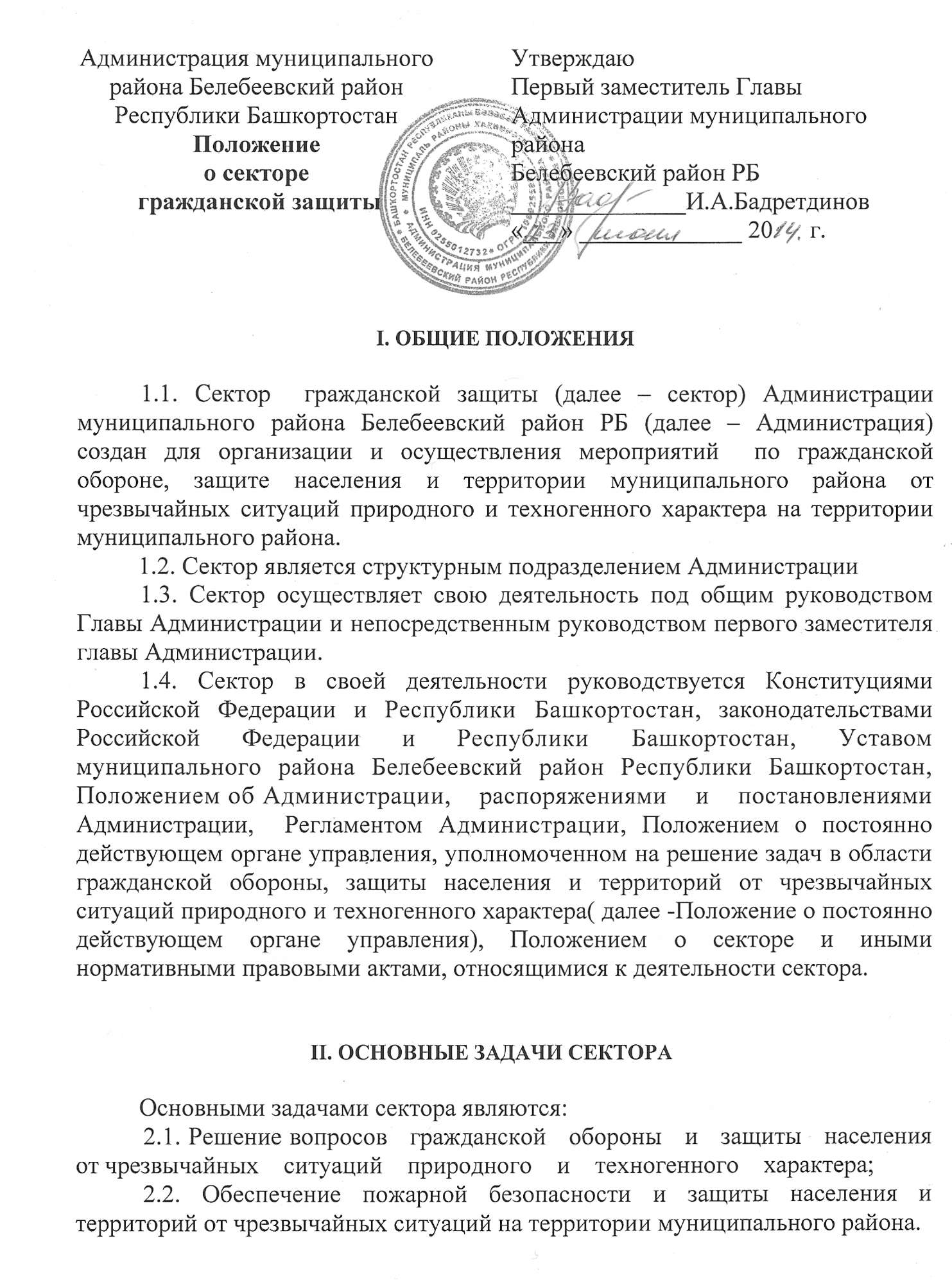 2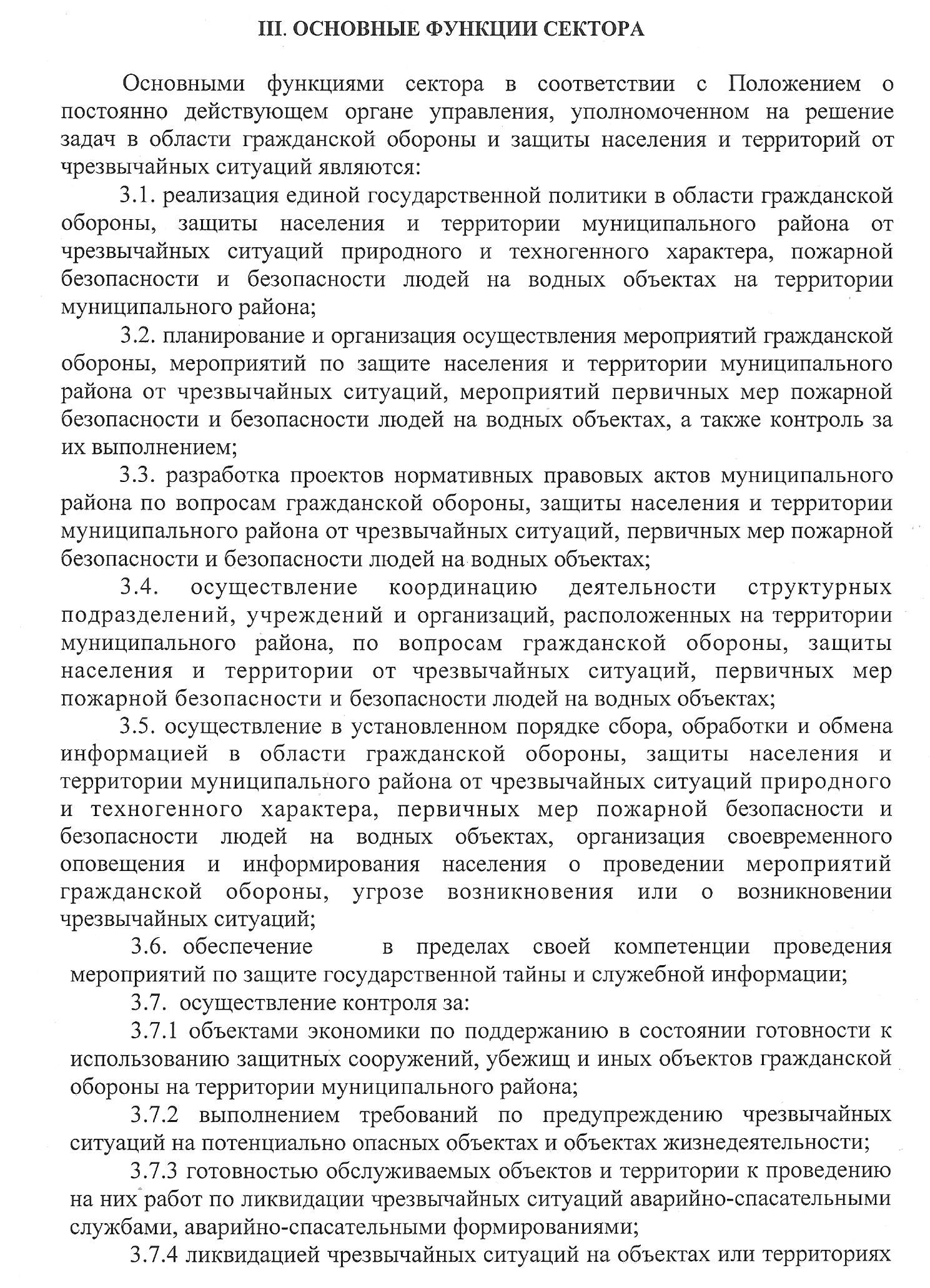 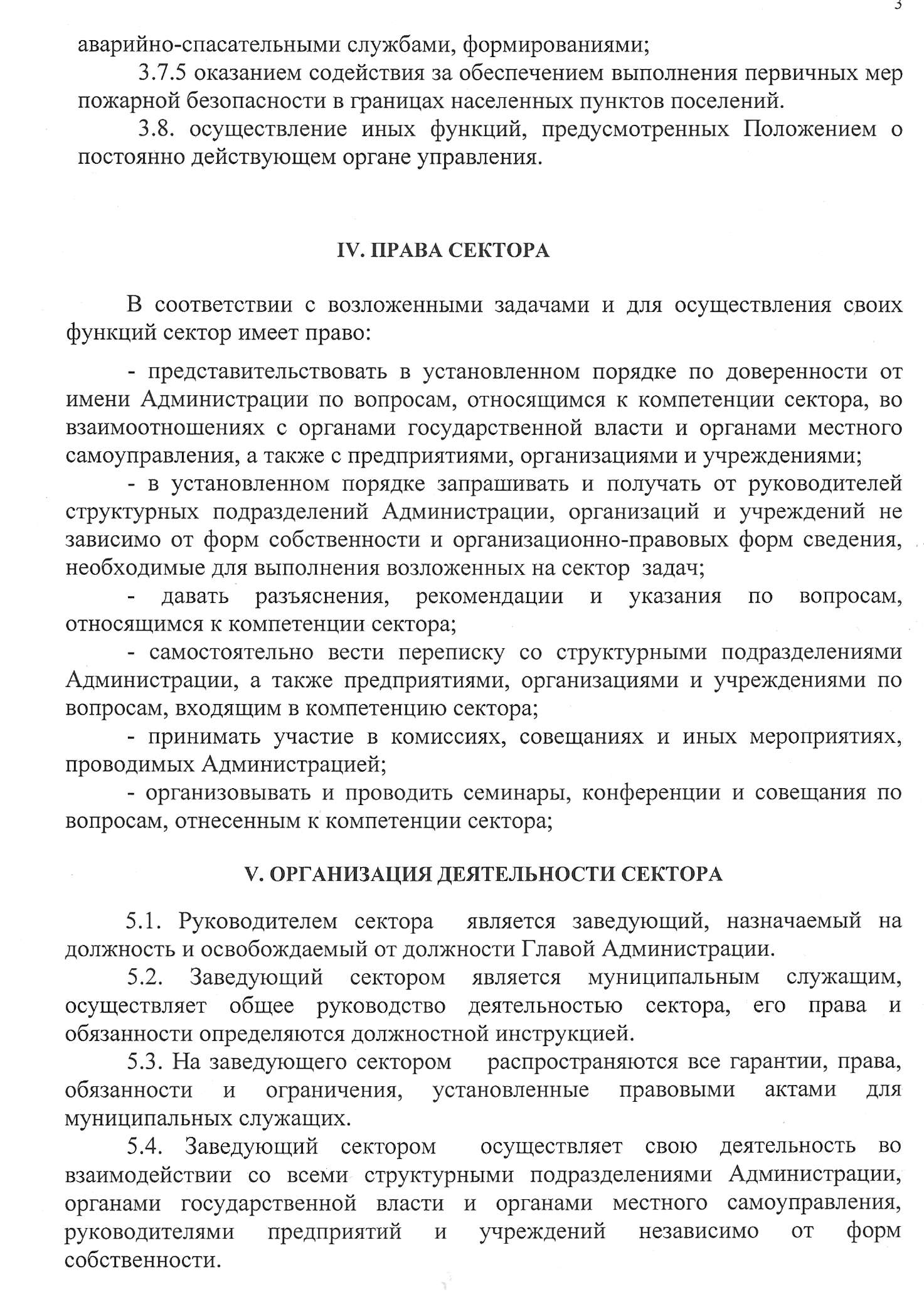 4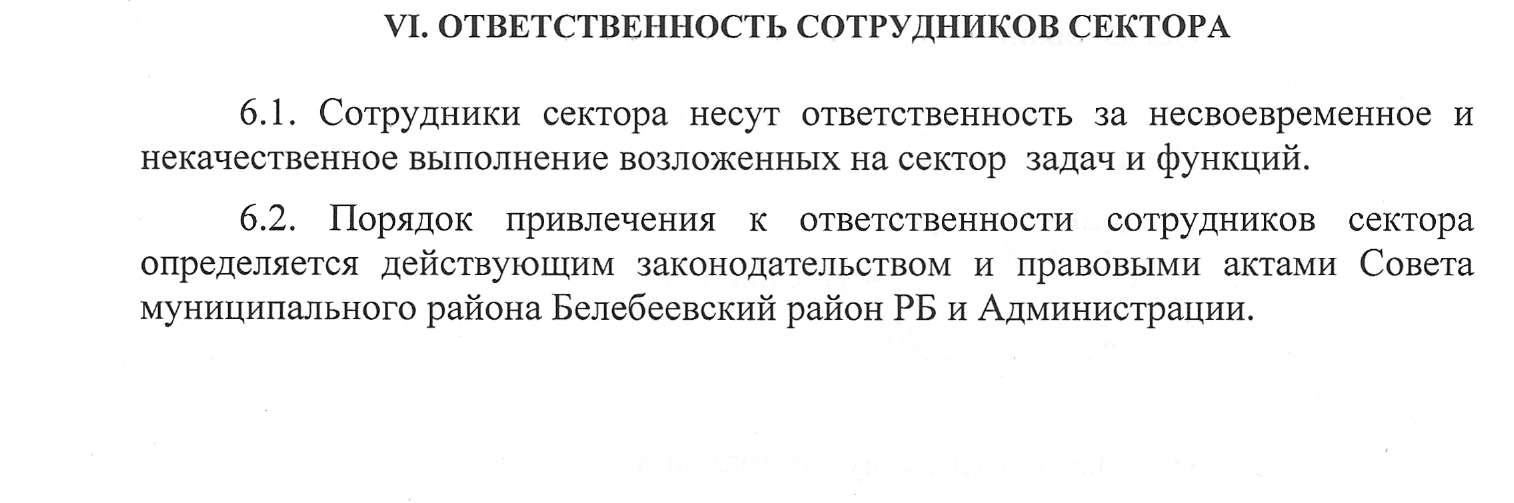 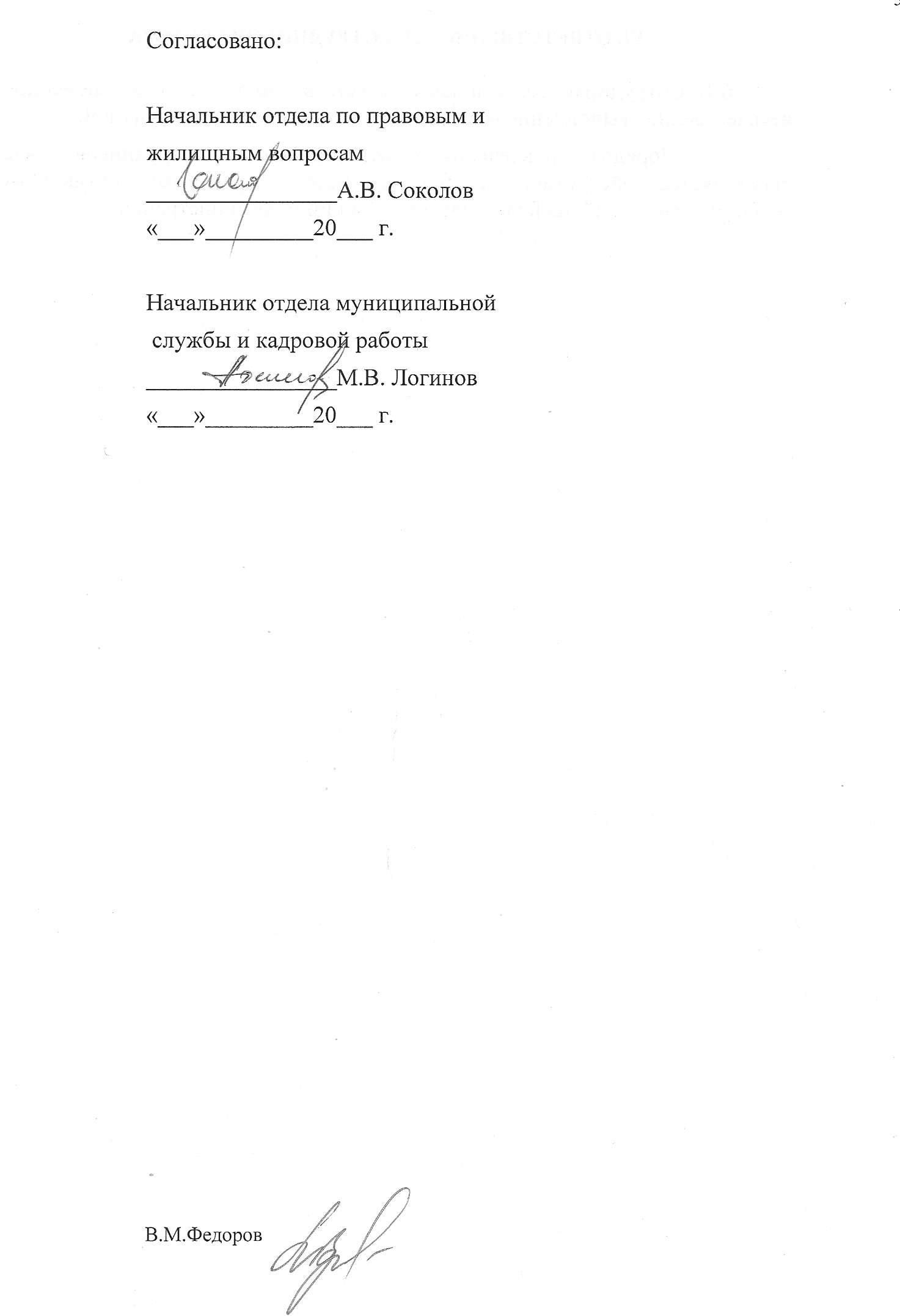 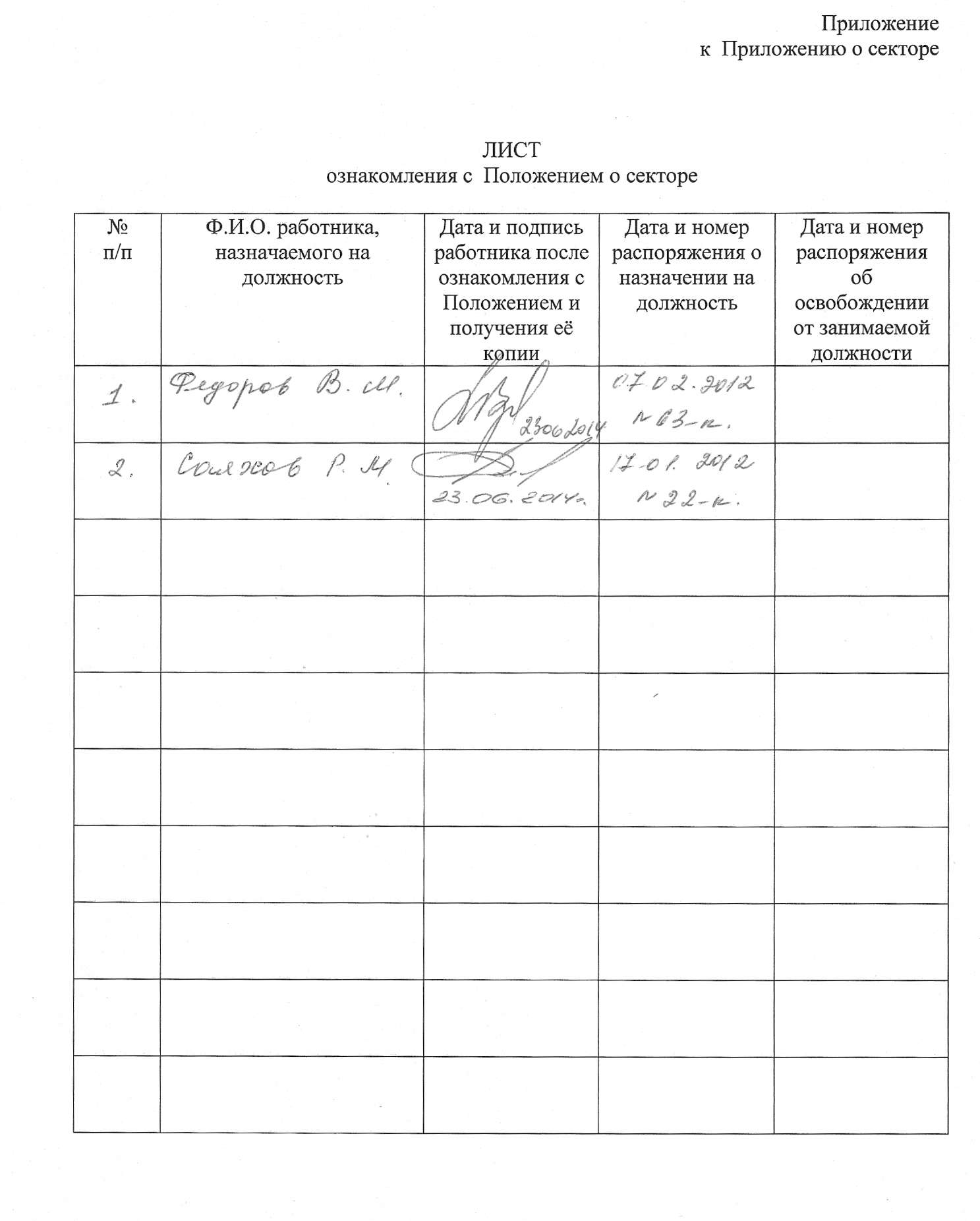 